SECTION 1: COMPANY INFORMATIONIndicate Invoicing Preference (Indicate One)SECTION 2: PURCHASING and A/P CONTACTSECTION 3: GENERAL INFORMATIONSECTION 4: TRADE REFERENCESSECTION 5: PRINCIPALS (Owners or Officers)SECTION 6: BANK REFERENCE (Checking and Savings)GUARANTYEach individual signing this Guaranty (individually a “Guarantor”) (1) authorizes Living Slides, LLC (“Living Slides,”) to obtain and verify any information, including any credit report, that Living Slides, deems appropriate in connection with determining whether to accept this Guaranty or in connection with any review, update, extension or collection of any indebtedness under this Guaranty and (2) acknowledges that (a) Living Slides, may request a credit report concerning him or her in connection with determining whether to accept this Guaranty or in connection with any update, extension or renewal of any indebtedness under this Guaranty and (b) upon request, Living Slides, will tell him or her if a credit report concerning him or her was requested and, if so, the name and address of the credit reporting agency furnishing the credit report. In consideration of Living Slides, extending credit to the business identified in the Application on the reverse side (the “Business”), each Guarantor (1) absolutely and unconditionally guarantees, without any setoff or other deduction and in lawful money of the United States, the payment when due of all amounts, whether for principal, interest, cost or expense or otherwise, now or hereafter owing by the Business to Living Slides, as a result of any credit heretofore or hereafter extended to the Business by Living Slides, (“Credit”), (2) agrees to pay, upon demand by Living Slides, all costs and expenses incurred by Living Slides, in attempting to collect any amount payable under this Guaranty (including, but not limited to, reasonable attorneys’ fees), (3) knowingly, voluntarily, intentionally and irrevocably and without any notice (a) waives any right of set-off, redemption, counterclaim, subrogation, indemnification or contribution or any similar right arising as a result of this Guaranty, (b) waives each act and other thing upon which, but for the waiver, any of his or her obligations under this Guaranty or any right or remedy of Living Slides, under or arising as a result of this Guaranty would or might be conditioned (including, but not limited to, any demand, presentment, protest, notice or exercise of any right or remedy relating to any Credit or any collateral, guaranty or other security or assurance of payment, whether now existing or hereafter coming into existence, relating to any Credit (“Collateral”) and (c) consents to each act, omission and other thing that would or might, but for the consent, modify or terminate this Guaranty as to him or her or impair or otherwise adversely affect any such right, remedy or obligation (including, but not limited to, (i) any extension, renewal, refinancing, compromise or other modification or discharge, replacement, invalidity, unenforceability or change in any term or condition of any Credit, (ii) any Credit exceeding any credit limit or other designated amount, (iii) any taking, impairment or release of, failure or delaying to take, realization, failure or delaying to realize on or manner or order of realizing upon any Collateral, (iv) any exercise or waiver of, failure or delaying to exercise or failure to give any notice prior to exercising any right or remedy relating to any Credit or Collateral, (v) any change in the name, identity or structure (including, but not limited to, any incorporation, merger or reorganization) of the Business or (vi) any sale of the Business), (4) agrees that if there is more than one Guarantor, their obligations under this Guaranty will be joint and several and (5) agrees that this Guaranty is governed by the law of the State of Texas. In consideration of our extending credit to the applicant on the reverse side hereof, the undersigned hereby guarantees the timely payment of all sums, even if in excess of the applied for, or established, credit limit, now due or which may hereafter become due and payable by virtue of extension of credit to the applicant, including, without limiting the generality of the foregoing, legal and other costs of attempts to collect said sums from Customer and the undersigned, and lawful interest on said sum.The liability of the undersigned shall be primary, and if more than one person or entity signs this agreement, shall be joint and several, and shall not be affected by any discharge, extension of time, release of security, acceptance of compromise or any modification of the liability of the customer, and shall not be dependent upon recourse to any remedies against the Customer, except that the undersigned shall receive credit for any sum received on Customer’s account.  The undersigned hereby waives any notice of the time and amount of extension of credit to the Customer, as well as rights of set-off, redemption and counterclaim, which may be alleged to exist in favor of Customer.The incorporation, merger, reorganization or sale of Customer’s business shall not operate as a termination of this guaranty.  The undersigned hereby agrees to pay any and all said sums, together with all legal and other costs including attorney’s fees of enforcing the agreement contained herein both as against the Customer and the undersigned.CREDIT APPLICATION CHECK LIST AND FILING INSTRUCTIONSLIVING SLIDES CREDIT APPLICATION
FOR CORPORATE, LLC, AND PARTNERSHIPS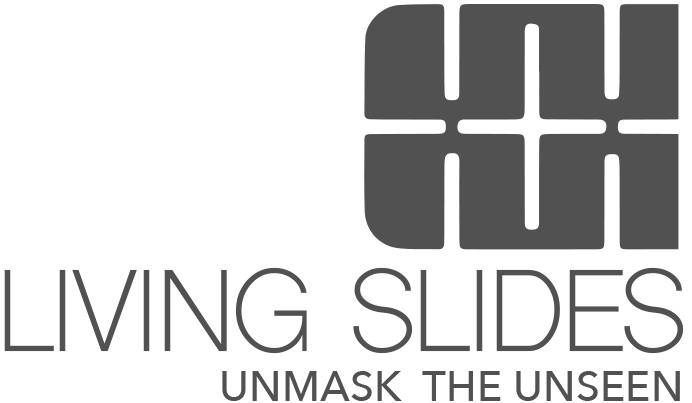 STANDARD TERMS: NET 30***STANDARD TERMS: NET 30***DATE OF APPLICATIONLINE OF CREDIT REQUESTED$Name of business (complete legal name and if applicable trade name or DBA)Name of business (complete legal name and if applicable trade name or DBA)Name of business (complete legal name and if applicable trade name or DBA)Name of business (complete legal name and if applicable trade name or DBA)Billing street addressCityStateZip codeShipping street addressCityStateZip codeMail Email to:Fax to:Purchasing contact namePhone (with area code)Fax (with area code)Email addressA/P contact namePhone (with area code)Fax (with area code)Email addressType of business Date establishedLegal structure (indicate one): sole proprietor; partnership; corporation; other Legal structure (indicate one): sole proprietor; partnership; corporation; other Tax exempt (YES or NO);  Attach copy of tax exemption certificate if applicableFederal employer ID# (FEIN)Facility owned or leasedEstimated annual salesNumber of employeesHas the firm or any of its principals ever filed bankruptcy? If yes, please explain.Has the firm or any of its principals ever filed bankruptcy? If yes, please explain.Has the firm or any of its principals ever filed bankruptcy? If yes, please explain.Name 1Address 1Email 1Phone 1Name 2Address 2Email 2Phone 2Name 3Address 3Email 3Phone 3Name 1TitleEmailName 2TitleEmailName 3TitleEmailChecking NameAddressAddressPhone (with area code)Phone (with area code)Phone (with area code)Account #Account #Account #Savings NameAddressAddressPhone (with area code)Phone (with area code)Phone (with area code)Account #Account #Account #Loan Officer’s NameAddressAddressPhone (with area code)Phone (with area code)Phone (with area code)Account #Account #Account #To induce Living Slides, LLC to extend credit to the business identified in this Application (the “Business”), the Business, acting through the individual signing this Application on behalf of the Business, (1) warrants that all information given in this Application is true, correct and complete, (2) authorizes Living Slides to (a) verify all information given in this Application, whether by contacting trade and bank references or otherwise, and (b) obtain and verify any information, including any credit report, that Living Slides deems appropriate in connection with this Application or any review, update, extension or collection of any credit heretofore or hereafter extended to the Business by Living Slides (“Credit”) and (3) agrees to pay (a) any Credit in full within 30 days after the date of the invoice therefore, (b) a late charge may be added at 1½% of the amount of any Credit for each month or portion thereof that the Credit is not paid within 30 days after the date of the invoice therefore and (c) all costs and expenses incurred by Living Slides in attempting to collect any Credit (including, but not limited to, attorneys’ fees of 25% of the amount of the Credit).To induce Living Slides, LLC to extend credit to the business identified in this Application (the “Business”), the Business, acting through the individual signing this Application on behalf of the Business, (1) warrants that all information given in this Application is true, correct and complete, (2) authorizes Living Slides to (a) verify all information given in this Application, whether by contacting trade and bank references or otherwise, and (b) obtain and verify any information, including any credit report, that Living Slides deems appropriate in connection with this Application or any review, update, extension or collection of any credit heretofore or hereafter extended to the Business by Living Slides (“Credit”) and (3) agrees to pay (a) any Credit in full within 30 days after the date of the invoice therefore, (b) a late charge may be added at 1½% of the amount of any Credit for each month or portion thereof that the Credit is not paid within 30 days after the date of the invoice therefore and (c) all costs and expenses incurred by Living Slides in attempting to collect any Credit (including, but not limited to, attorneys’ fees of 25% of the amount of the Credit).To induce Living Slides, LLC to extend credit to the business identified in this Application (the “Business”), the Business, acting through the individual signing this Application on behalf of the Business, (1) warrants that all information given in this Application is true, correct and complete, (2) authorizes Living Slides to (a) verify all information given in this Application, whether by contacting trade and bank references or otherwise, and (b) obtain and verify any information, including any credit report, that Living Slides deems appropriate in connection with this Application or any review, update, extension or collection of any credit heretofore or hereafter extended to the Business by Living Slides (“Credit”) and (3) agrees to pay (a) any Credit in full within 30 days after the date of the invoice therefore, (b) a late charge may be added at 1½% of the amount of any Credit for each month or portion thereof that the Credit is not paid within 30 days after the date of the invoice therefore and (c) all costs and expenses incurred by Living Slides in attempting to collect any Credit (including, but not limited to, attorneys’ fees of 25% of the amount of the Credit).To induce Living Slides, LLC to extend credit to the business identified in this Application (the “Business”), the Business, acting through the individual signing this Application on behalf of the Business, (1) warrants that all information given in this Application is true, correct and complete, (2) authorizes Living Slides to (a) verify all information given in this Application, whether by contacting trade and bank references or otherwise, and (b) obtain and verify any information, including any credit report, that Living Slides deems appropriate in connection with this Application or any review, update, extension or collection of any credit heretofore or hereafter extended to the Business by Living Slides (“Credit”) and (3) agrees to pay (a) any Credit in full within 30 days after the date of the invoice therefore, (b) a late charge may be added at 1½% of the amount of any Credit for each month or portion thereof that the Credit is not paid within 30 days after the date of the invoice therefore and (c) all costs and expenses incurred by Living Slides in attempting to collect any Credit (including, but not limited to, attorneys’ fees of 25% of the amount of the Credit).To induce Living Slides, LLC to extend credit to the business identified in this Application (the “Business”), the Business, acting through the individual signing this Application on behalf of the Business, (1) warrants that all information given in this Application is true, correct and complete, (2) authorizes Living Slides to (a) verify all information given in this Application, whether by contacting trade and bank references or otherwise, and (b) obtain and verify any information, including any credit report, that Living Slides deems appropriate in connection with this Application or any review, update, extension or collection of any credit heretofore or hereafter extended to the Business by Living Slides (“Credit”) and (3) agrees to pay (a) any Credit in full within 30 days after the date of the invoice therefore, (b) a late charge may be added at 1½% of the amount of any Credit for each month or portion thereof that the Credit is not paid within 30 days after the date of the invoice therefore and (c) all costs and expenses incurred by Living Slides in attempting to collect any Credit (including, but not limited to, attorneys’ fees of 25% of the amount of the Credit).To induce Living Slides, LLC to extend credit to the business identified in this Application (the “Business”), the Business, acting through the individual signing this Application on behalf of the Business, (1) warrants that all information given in this Application is true, correct and complete, (2) authorizes Living Slides to (a) verify all information given in this Application, whether by contacting trade and bank references or otherwise, and (b) obtain and verify any information, including any credit report, that Living Slides deems appropriate in connection with this Application or any review, update, extension or collection of any credit heretofore or hereafter extended to the Business by Living Slides (“Credit”) and (3) agrees to pay (a) any Credit in full within 30 days after the date of the invoice therefore, (b) a late charge may be added at 1½% of the amount of any Credit for each month or portion thereof that the Credit is not paid within 30 days after the date of the invoice therefore and (c) all costs and expenses incurred by Living Slides in attempting to collect any Credit (including, but not limited to, attorneys’ fees of 25% of the amount of the Credit).To induce Living Slides, LLC to extend credit to the business identified in this Application (the “Business”), the Business, acting through the individual signing this Application on behalf of the Business, (1) warrants that all information given in this Application is true, correct and complete, (2) authorizes Living Slides to (a) verify all information given in this Application, whether by contacting trade and bank references or otherwise, and (b) obtain and verify any information, including any credit report, that Living Slides deems appropriate in connection with this Application or any review, update, extension or collection of any credit heretofore or hereafter extended to the Business by Living Slides (“Credit”) and (3) agrees to pay (a) any Credit in full within 30 days after the date of the invoice therefore, (b) a late charge may be added at 1½% of the amount of any Credit for each month or portion thereof that the Credit is not paid within 30 days after the date of the invoice therefore and (c) all costs and expenses incurred by Living Slides in attempting to collect any Credit (including, but not limited to, attorneys’ fees of 25% of the amount of the Credit).To induce Living Slides, LLC to extend credit to the business identified in this Application (the “Business”), the Business, acting through the individual signing this Application on behalf of the Business, (1) warrants that all information given in this Application is true, correct and complete, (2) authorizes Living Slides to (a) verify all information given in this Application, whether by contacting trade and bank references or otherwise, and (b) obtain and verify any information, including any credit report, that Living Slides deems appropriate in connection with this Application or any review, update, extension or collection of any credit heretofore or hereafter extended to the Business by Living Slides (“Credit”) and (3) agrees to pay (a) any Credit in full within 30 days after the date of the invoice therefore, (b) a late charge may be added at 1½% of the amount of any Credit for each month or portion thereof that the Credit is not paid within 30 days after the date of the invoice therefore and (c) all costs and expenses incurred by Living Slides in attempting to collect any Credit (including, but not limited to, attorneys’ fees of 25% of the amount of the Credit).To induce Living Slides, LLC to extend credit to the business identified in this Application (the “Business”), the Business, acting through the individual signing this Application on behalf of the Business, (1) warrants that all information given in this Application is true, correct and complete, (2) authorizes Living Slides to (a) verify all information given in this Application, whether by contacting trade and bank references or otherwise, and (b) obtain and verify any information, including any credit report, that Living Slides deems appropriate in connection with this Application or any review, update, extension or collection of any credit heretofore or hereafter extended to the Business by Living Slides (“Credit”) and (3) agrees to pay (a) any Credit in full within 30 days after the date of the invoice therefore, (b) a late charge may be added at 1½% of the amount of any Credit for each month or portion thereof that the Credit is not paid within 30 days after the date of the invoice therefore and (c) all costs and expenses incurred by Living Slides in attempting to collect any Credit (including, but not limited to, attorneys’ fees of 25% of the amount of the Credit).Name/SignaturePrint NamePrint NameTitleTitleDateLIVING SLIDES CREDIT APPLICATION
FOR CORPORATE, LLC, AND PARTNERSHIPS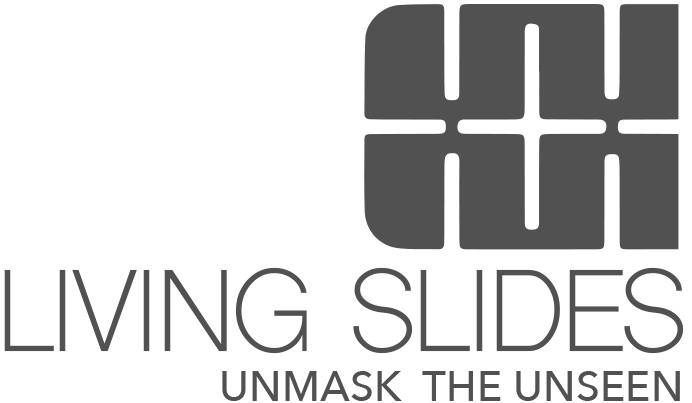 STANDARD TERMS: NET 30***STANDARD TERMS: NET 30***Name/SignaturePrint namePrint namePrint nameDateDateDateDateHome street addressCityStateStateZip codeHome phone 
(with area code)Provide requested information Contact Living Slides with questionsInclude attachments, if applicableToll free: 1-877-266-8305  Fax or email applicationUpdate your system “remit to” address:Postal mail signed original application to: Fax or email completed application to:
sales@theliveslide.comLiving Slides, LLC
2914 Oakleaf Drive
San Antonio, TX  78209Living Slides, LLC
2914 Oakleaf Drive
San Antonio, TX  78209